«КРАСКИ ВЕСНЫ»Сценарий праздника, посвященный 8 марта средние группы «Волна», «Росинка»Музыкальный руководитель: Воронина Н.И.2018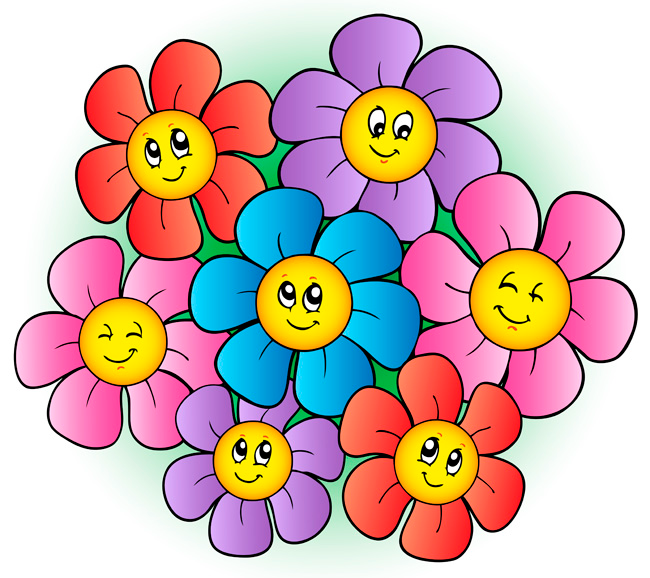 -1-Звучит музыкальная композиция «Солнечные зайчики» дети входят в зал, выстраиваются в полукругВед: Что за праздник мы с тобой         Первый встретили весной?         Спросим Машу, спросим Сашу,         Спросим Ксюшу и Кирилла          Дети все ответят нам…Все: Это праздник наших мам!1 реб: Звонко капают капели           Возле нашего окна.           Птицы весело запели:           «Чив-чив-чив.-           Пришла весна!»2 реб: На небе нет ни тучки,           Солнце улыбнулось нам.           Наступил весенний праздникВсе: Это праздник наших мам!3 реб: Моя мама всех красивей!4 реб: Моя мама всех милей!5 реб: А моя мамуля знает            Много сказок и затей.6 реб: Мы для мамочек любимых           Песню лучшую споем.           Пожелаем быть счастливойВсе: Поздравляем с Женским Днем!Исполняется песня «Только для тебя»Вед: Дети, скоро мамин праздник. Не забыли вы о нем?Реб: Нет, не забыли. Вед: А подарок будет?Реб: Будет, будет!Вед: А какой?Все: Для всех мамочек любимых         Нарисуем мы картину!Вед: Отличная идея! Но чтобы картину нарисовать нам нужны яркие, цветные краски!         Где бы их взять?(звучит музыка,в зал входит Весна)Весна: Знаю, ждут меня повсюду            Всем на свете я нужна.            Приношу я радость людям            И зовут меня Весна.-2-Весна: Здравствуйте, мои друзья!Вед: Здравствуй, милая Весна. Рады видеть мы тебя!Реб: За что мы любим все Весну?        За солнце, нежную листву.        За то, что ручеек весенний        Веселой песенкой журчит!Реб: За птичий гомон по утрам        Мы рады травке и цветам.        За то, что встала за рекой        Цветная радуга дугой!Все: Мы тебя весна все ждали        Наконец-то ты пришла.        С нами ты скорей вставай,        Танец славный начинай!Исполняется танец «Весна пришла»(после танца, дети присели на стульчики)Вед: Весна, мы тебе должны открыть один большой секрет! Для мамочек любимых, у         нас подарка сегодня нет. Очень бы хотелось, картину нам нарисовать, только нет        у нас ярких красок! Мы незнаем, как нам быть? Что нам делать? Подскажи.Весна: Помогу я вам ребята. Весенней веточкой взмахну, палтиру ярких красок             подарю!(взмахивает веточкой, на фоне музыки говорит)Весна: Ветка, веточка моя краски пригласи сюда!
(звучит музыка, появляются краски)Исполняется танец «Красок»Вед: Аплодисменты краскам!(после исполнения танца, дети-«краски» присели на стульчики, Весна дарит палитру красок)Весна: Пожалуйста, вот вам и краски.            Пусть сияет все вокруг            Желтыми, зелеными,            Голубыми, красными            Синими, зелеными            Красками прекрасными.(отдает)Вед: Спасибо большое Весна за такой чудесный подарок!Весна: А если вдруг, вам не хватит красок, тогда веточкой моей взмахните, весеннюю            краску вы позовите. А нам, наступила  пора прощаться.Много дел еще у меня :           Надо землю разбудить всю ото сна,            Наполнить соком почки, чтоб потом росли цветочки-3-Весна: Прогоню я с речек лёд, светлым сделаю восход. До свидания, мои друзья!(звучит музыка, Весна уходит)Вед: А мы праздник наш продолжаем, и мамочек любимых на танец приглашаем!Исполняется танец «С мамочкой танцую»(после танца. все присаживаются на стульчики, звучит музыка, появляется Клякса)Исполняется танец «Клякса»Клякса: Хи-хи-хи! Чего, не ждали?Вед: Нет, не ждали, простите, а Вы кто?Клякса: Я великая и могучая              Самая сильная и вреднючая!              Я коварная клякса, я коварная вакса!              Черный цвет обожаю, черный цвет я люблю.              Красоту и веселье я не терплю!              Не досталось красок мне, заберу их все себе.              Краски все карандаши спрячу, и не ищи!              Вот картина! Вот творенье! Полюбуйтесь!Ах, прекрасное настроение!!(достает серое полотно, с черными кляксами вешает на ширму)Клякса: Хи-хи-хи-хи-хи!(звучит музыка, уходит)
Вед: Как хорошо, что Клякса ушла, удалось нам ее победить!(замечаем пропажу красок)Вед:Ой, ребята, посмотрите все краски  пропали! Надо же, Клякса нас все же        обхитрила! Что же нам теперь делать? Как будем рисовать картину?(рассуждаем, выдвигаем предположения, версии, наконец-то вспоминаем про волшебную веточку)Вед: Веточка весенняя, нам помоги,         Краски в палитру обратно верни!         Красный. синий, голубой…         Все цвета, на вкус любой!         Смотрите,  синяя и голубая краски к нам спешат!(звучит музыка, выходят синяя и голябая краски)Вместе: Мы сестренки дружные               Краски очень нужные.Синяя: Я – синяя краска!Голуб: А я – голубая, друзья!Вместе: И без нас ника нельзя!Вед: Аплодисменты синей и голубой краскам!(отдают краски)-4-Синяя: Небо раскрасим и реки и море,             Где корабли плывут на просторе.Голуб: Сейчас сюрприз для наших мам,Вместе: Моряки шагают к нам!(краски уходят; выходят моряки)1 Моряк: Мы юные матросы                Нас море вдаль зовет.                Летим, как альбатросы                На парусах вперед!2 Моряк: Сегодня в Женский праздник                  Пришли мы поздравлять.                  Хотим вам перед плаваньем  Все:        Наш танец показать!(звучит музыка, моряки встают в свои «точки»)Исполняется Танец МоряковВед: Аплодисменты, нашим морякам! Браво!!!!(предлагает позвать следующую краску)Вед: Веточка весенняя, помоги,         Фиолетовую краску нам верни!(звучит музыка, появляется фиолетовая краска)Фиол-я:Цвет фиолетовый самый приветливый.              Очень благородный и этой весной самый модный!(отдает краску)Вед: Аплодисменты фиолетовой краске!!!Фиол-я: Носят мамы на ногах               Туфельки на каблуках.               Чтоб красой всех удивить               Надо клипсы нацепить.               Бусы вешают на шею,               Губы красят поскорее.               Не забывают шляпку…               И на работу без оглядки!
               Ну – ка, девочки – красавицы, покажите,               Как мамы на работу собираются.(фиолетовая краска уходит)Прводится аттракцион «Модница»(предлагаем позвать следующую краску)Вед: Веточка весенняя  помоги,         Оранжевую краску нам верни!(звучит музыка, появляется оранжевая краска)-5-Оранж-я: Цвет оранжевый – цвет яркий!                 Оживит костер он жаркий!                 И веселый апельсин                 И, конечно, мандарин!(отдает краску)Вед: Аплодисменты Оранжевой краске!!!Оранж-я: Вот пришла я  к вам друзья!                  Рады видеть вы меня?                  Мы наших милых бабушек                  Поздравим с Женским Днем!                  Ведь, праздник сегодня не только  у мам,                  Надо поздравить и бабушек нам!(оранжевая краска уходит, выходят дети исполнять стихи и песню)1 реб: Я тебя бабулечка           Просто обожаю!           Я тебя бабулечка           Крпеко обнимаю!2 реб: Милая бабулечка           Дай-ка поцелую           Самую хорошую,           Добрую, родную.3 реб: Мы для бабушек любимых           Песню весело споем,           Улыбнемся, подмигнемВсе: И поздравим с Женсикм Днем!!!!Исполняется песня «Бабушка-бабуля»Вед: Аплодисменты!!!(после исполнения песни дети присаживаются на стульчики)Вед: А сейчас мы предлагаем поиграть с нашими бабушками. Внуки будут вам носить          клубочки, а вы – бабушки приведтите их в порядок, смотайте и в корзиночку         положите.  А гости вас будут поддерживать апплодисментами! Ну что же, кто          клубочки соберет, тому слава и почет! Считаем: 1,2,3 – клубочки собери!Проводится аттракцион  «Собери клубочки»Вед: Бабушки, молодцы!  Это вам, сладкий приз, за  вашу смелость и активность!        Аплодисменты нашим бабушкам!(бабушкам вручаются шоколадки, после аттракциона присаживаются на свои места)(предлагаем позвать следующую краску)Вед: Веточка весенняя помоги,         Желтую краску нам верни!-6-(звучит музыка, появляется желтая краска)Желтая: Желтый, самый яркий цвет              Словно солнца первоцвет.              Ярко – желтая кувшинка,              А в ромашке серединка.(отдает краску)Вед: Аплодисменты Желтой краске!!!Желтая: Ярко светит солнышко, и бегут ручьи, 
                Для красивых женщин расцвели цветы. 
                Разбежались по полянке                 И танцуют танец яркий.(желтая краска уходит, выходят дети на танец с цветами)Исполняется Танец с цветамиВед: Аплодисменты!!!(после исполнения танца, дети присаживаются на стульчики, предлагаем позвать следующую краску)Вед: Веточка весенняя помоги,        Красную краску нам верни!(звучит музыка, появляется красная краска)Красная: Красив ли красный цвет?                Да! – Вы скажите в ответ!                Цветом я своим горжусь,                Для всего я пригожусь!(отдаёт краску)Вед: Аплодисменты, Красной краске!!!Красная: Предлагаю не скучать, а всем дружно поиграть!(красная краска уходит)Проводится аттракцион с папами «Домашние хлопоты»Вед: Аплодисменты, нашим мужчинам! Используйте их милые женщины, оказывается          они у вас очень талантливые и способные!!!(предлагаем позвать следующую краску)Вед: Веточка весенняя, помоги,         Краску зеленую нам верни!(звучит музыка, появляется зеленая краска)Зеленая: Цвет зеленый огородный,               Он весною самый модный.               Теплым солнышком согреты,               В зелень улицы одеты!(отдает краску)Вед: Аплодисменты, зеленой краске!Зеленая: А теперь пришла пора,                Папам выйти всем сюда.               И  поздравить милых женщин                С праздником весны!(зеленая краска уходит)Поздравление от мужчинВед: Вот мы и собрали все краски! Что ж, наступила пора приниматься за картину!Исполняется М.Р.К. «Художник»Вед: Мы кисточками, красками, творили чудеса!         Мамочки, скорее, закройте все глаза!(звучит музыка, появляется картина)Вед: Аплодисменты!Поздравления от воспитателейПесня «Мамочка милая, я тебя люблю»(после исполнения песни, дети дарят мамам и бабушка подарки)Праздник окончен!Всех с наступающим праздником весны!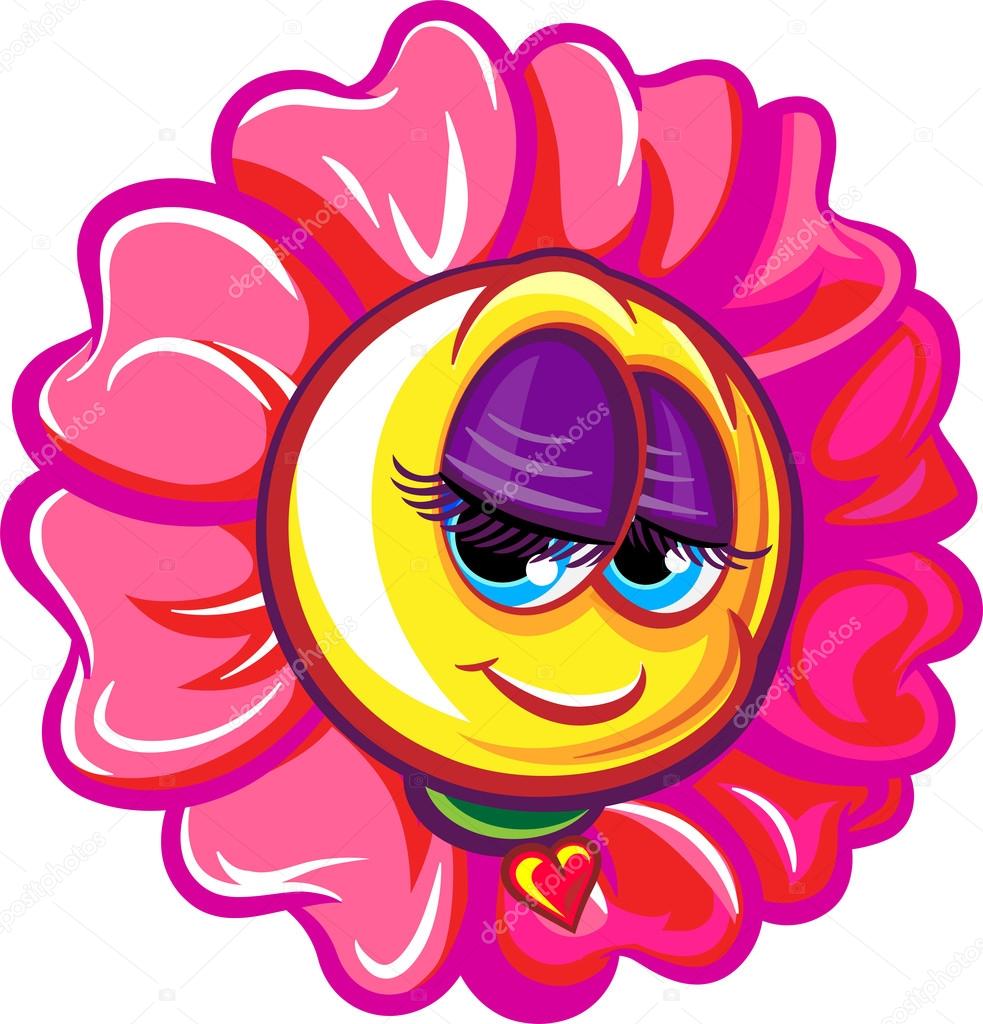 